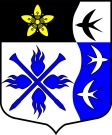 ЛЕНИНГРАДСКАЯ ОБЛАСТЬЛУЖСКИЙ МУНИЦИПАЛЬНЫЙ РАЙОНАДМИНИСТРАЦИЯ ТОРКОВИЧСКОГО СЕЛЬСКОГОПОСЕЛЕНИЯПОСТАНОВЛЕНИЕОт   18.10.2019 г.    №  94                                                                  Об утверждении положения опорядке предоставления сведенийоб адресах сайтов и (или) страницсайтов в информационно-телекоммуникационной сети «Интернет»,на которых гражданин, претендующийна замещение должности муниципальнойслужбы в администрации  Торковичского сельского поселения, муниципальный служащий администрации Торковичскогосельского поселения, размещалиобщедоступную информацию, а такжеданные, позволяющие их идентифицировать Руководствуясь статьей 15 Федерального закона  от 2 марта 2007 года № 25-ФЗ «О муниципальной службе в Российской Федерации», Федеральным законом от 06.10.2003 № 131-ФЗ «Об общих принципах организации местного самоуправления в Российской Федерации»,  администрация Торковичского сельского поселения Лужского муниципального района Ленинградской области. ПОСТАНОВЛЯЕТ:1. Утвердить положение о порядке предоставления сведений об адресах сайтов и (или) страниц сайтов в информационно-телекоммуникационной сети «Интернет», на которых гражданин, претендующий на замещение должности муниципальной службы в Администрации, муниципальный служащий Администрации размещали общедоступную информацию, а также данные  позволяющие их идентифицировать 2. Специалисту по кадровой работе проинформировать муниципальных служащих администрации  Торковичского сельского поселения об использовании при подготовке сведений, предусмотренных настоящим постановлением, Методических рекомендаций по заполнению формы предоставления сведений об адресах сайтов и (или) страниц сайтов в информационно-телекоммуникационной сети «Интернет», на которых государственным гражданским служащим или муниципальным служащим, гражданином Российской Федерации, претендующим на замещение должности государственной гражданской службы Российской Федерации или муниципальной службы, размещалась общедоступная информация, а также данные, позволяющие его идентифицировать (письмо Министерства труда и социальной защиты населения Российской Федерации от 14 февраля 2017 года № 18-3/10/П-866).  3.Настоящее постановление вступает в силу после официального опубликования в газете «Лужская правда» и подлежит размещению на официальном сайте  муниципального образования «Торковичское сельское поселение» в сети Интернет.Глава администрации Торковичского сельского поселения                                          Иванова Е.В.                                                                                                     Утверждено                                                                                              Постановлением администрации                                                                                             Муниципального образования«Торковичское  сельское поселение»                                                                                                                                                                  от  18.10.2019    № 94  ПОЛОЖЕНИЕ о    порядке предоставления сведений об адресах сайтов и (или) страницсайтов в информационно-телекоммуникационной сети «Интернет»,на которых гражданин, претендующий на замещение должности муниципальной службы в Администрации, муниципальный служащий Администрации  размещали общедоступную информацию, а такжеданные, позволяющие их идентифицировать 1.Настоящее Положение определяет порядок предоставления сведений об адресах сайтов и (или) страниц сайтов в информационно-телекоммуникационной сети «Интернет», на которых гражданин, претендующий на замещение должности муниципальной службы в Администрации (далее – гражданин), муниципальный служащий Администрации (далее – муниципальный служащий) размещали общедоступную информацию, а также данные, позволяющие их идентифицировать.2.Гражданин, муниципальный служащий представляют сведения об адресах сайтов и (или) в информационно-телекоммуникационной сети «Интернет», на которых гражданин, муниципальный служащий размещали общедоступную информацию, а также данные, позволяющие их идентифицировать (далее – сведения) на имя главы администрации Торковичского сельского поселения.3.Сведения представляют:1) гражданин – при поступлении на муниципальную службу за три календарных года, предшествующих году поступления на муниципальную службу;2) муниципальный служащий – ежегодно за год, предшествующий году представления сведений, не позднее 1 апреля года, следующего за отчетным, за исключением случаев размещения общедоступной информации в рамках исполнения должностных обязанностей муниципального служащего.4.Сведения представляются по форме, утвержденной распоряжением Правительства  Российской Федерации от 28 декабря 2016 г. № 2867-р.  5.Сведения представляются гражданином, муниципальным служащим специалисту по кадровой работе (далее – уполномоченное должностное лицо) лично, либо лицом, уполномоченным гражданином , муниципальным служащим в установленном законодательством порядке.6. Представленные сведения регистрируются ответственным лицом уполномоченного органа (уполномоченным должностным лицом) в журнале  учета сведений (далее – журнал) незамедлительно, в присутствии лица, представившего сведения.7.Журнал ведется по форме согласно приложению к настоящему Положению.Листы журнала должны быть прошнурованы, пронумерованы. Журнал хранится в уполномоченном органе (у уполномоченного должностного лица).8.На сведениях ставится отметка о дате и времени их поступления в   уполномоченный органе ( уполномоченному должностному лицу), номер регистрации в журнале, подпись ответственного лица уполномоченного органа ( уполномоченного должностного лица).9.Ответственное лицо уполномоченного органа (уполномоченное должностное лицо) осуществляет обработку общедоступной информации, размещенной гражданином, муниципальным служащим в  информационно-телекоммуникационной сети «Интернет», а также проверку достоверности и полноты представленных сведений в соответствии с законодательством Российской Федерации.10 После проверки достоверности и полноты представленных сведений, таковые приобщаются к личному делу муниципального служащего. ПРИЛОЖЕНИЕК Положению о порядке предоставления сведений об адресах сайтов и (или) страниц сайтов в информационно-телекоммуникационной сети «Интернет», на которых гражданин, претендующий на замещение должности муниципальной службы в Администрации, муниципальный служащий Администрации размещали общедоступную информацию, а также данные, позволяющие их идентифицировать ЖУРНАЛ УЧЕТА СВЕДЕНИЙ№п/пИнформация о поступивших сведенияхИнформация о поступивших сведенияхФамилия, имя, отчество (последнее-при наличии)гражданина, муниципального служащегоФамилия, имя, отчество (последнее-при наличии)ответствен-ного лица уполномоченного органаотметка о выводах уполномоченного должностного лица по результатам обработки общедоступной информации, размещенной гражданином, муниципальным служащим в информационно- телекоммуникационной сети «Интернет», а также проверки достоверности и полноты сведений№п/пДата поступле- ния№ регист- рацииФамилия, имя, отчество (последнее-при наличии)гражданина, муниципального служащегоФамилия, имя, отчество (последнее-при наличии)ответствен-ного лица уполномоченного органаотметка о выводах уполномоченного должностного лица по результатам обработки общедоступной информации, размещенной гражданином, муниципальным служащим в информационно- телекоммуникационной сети «Интернет», а также проверки достоверности и полноты сведений123456